RESTAURANT SCOLAIRE DE BEAUCÉ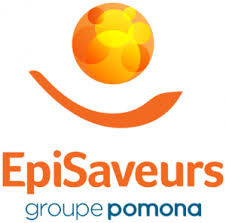 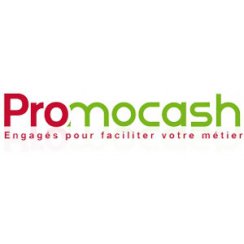 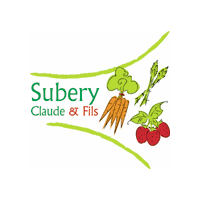 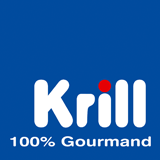 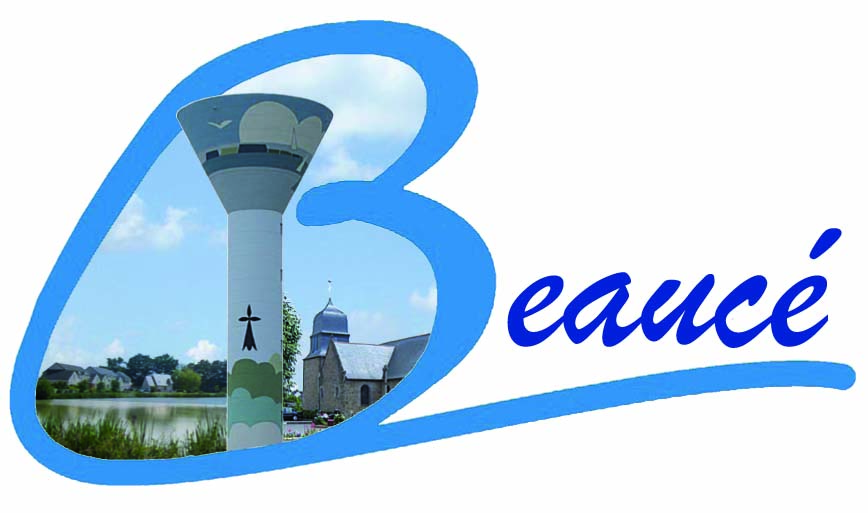 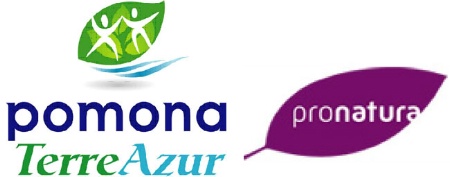 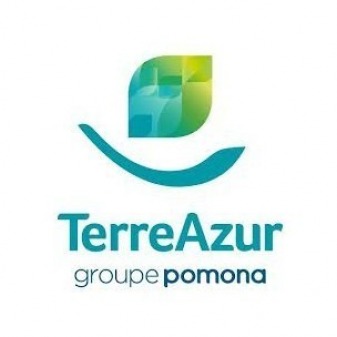 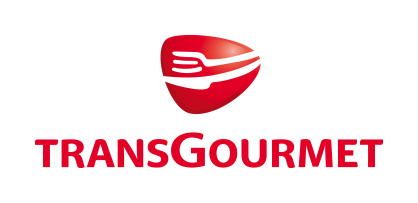 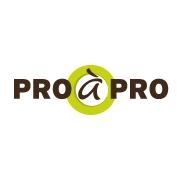 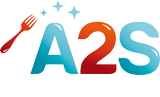 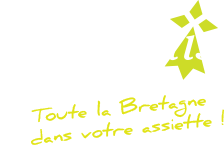 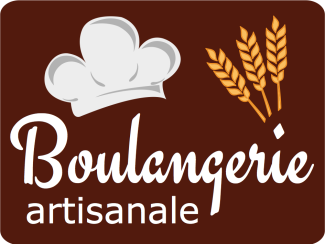 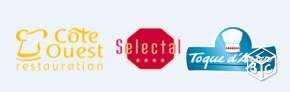 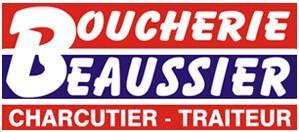 Lundi 17Carottes râpées  Rôti dindePetit pois carottes  Crème dessertMardi 18Lanières de betteravesSaucisse  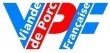 LentillesFromage blancJeudi 20ToastsAiguillette de dinde sauce morilleHaricotsRoulé chocolatVendredi 21PiémontaisePoisson BrocolisCrème dessert